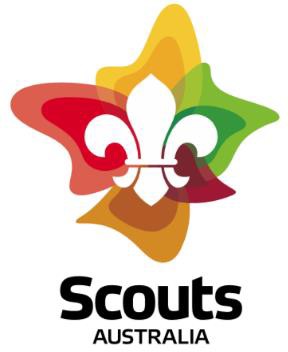 Dick & Pip SmithLeadership Through Adventure FundApplication FormThe purpose of this Scouts Australia Fund is to support young people through: • the development of leadership skills, and • responsible risk-taking adventures.Adventures supported by the Fund may take place in Australia or overseas. Please note that this approval from LTAF is only financial support and you should ensure that your standard branch approval process is followed prior to commencement of your planned adventure. i.e Risk Assessments, Parental Approval as required, Activity approvals .Your name: 	                                       Contact email address: I am a current youth member of Scouts Australia and am a _________________ at  _____________Scout Group in   _________________ (Branch/ State, Territory) Group Leader Name and email address: This application is for (delete the one which isn’t applicable)an individual patrol or unitAdventure Title:				     Describe your Adventure: 		     (include: who, what, where, when, how and why)(maximum 1000 words in total)How does this Adventure link to:Personal Progression?		     (provide details)Outdoor Adventure Skills?	     (provide details)What is the estimated total cost of your adventure?                        $How much financial support are you requesting from the fund?	$        How will this financial support be used?					     (travel, gear and equipment, training, other)What other source(s) of support will you access?				     (fundraising, donations, grants, in-kind support, other)How much are you planning to raise from these other sources? 	$        How will you share the story of your Adventure?				     (images, multi-media, newsletter article, presentation, etc)? Is there anything else that the Dick & Pip Smith Leadership Through Adventure Fund Sub-Committee need to know about you, your patrol/unit and/or your Adventure, to assist with the decision-making process? This might include, but not be limited to, whether you are from a regional, remote or rural area.  Yes	  NoIf yes, please provide details here:	     (maximum 250 words in total)Application contact details:		     (email, phone – can be an adult leader)Date application completed:		     I/we are under 18 years of age and have parent/guardian support to submit this application. Yes	  NoShortlisted applicants may be asked to provide additional details about the proposed Adventure. This may include additional written information, including a Risk Management Plan, a detailed Budget, and a short video.Completed applications to be emailed to LTAF@scouts.com.au.